ŽIVOT VE MĚSTECH A NA ZÁMCÍCH. NÁSTUP HABSBURKŮPřečti si učebnici str. 90 – 92Dějiny udatného národa českého:Renesancehttps://www.youtube.com/watch?v=se8TZ9rIBZk&list=PLnplwgXmL676ZF4XY6BrbKpRFABnZExbv&index=52Nástup Habsburkůhttps://www.youtube.com/watch?v=9JQCOpNVHpY&list=PLnplwgXmL676ZF4XY6BrbKpRFABnZExbv&index=51Rudolf IIhttps://www.youtube.com/watch?v=gQzyhrXLl7s&list=PLnplwgXmL676ZF4XY6BrbKpRFABnZExbv&index=56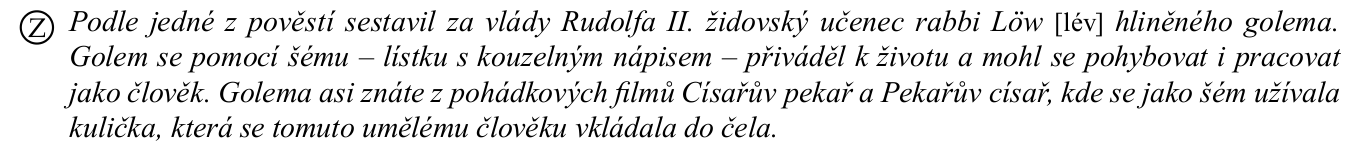 Zapiš si do sešitu: ŽIVOT VE MĚSTECH A NA ZÁMCÍCH. NÁSTUP HABSBURKŮS nástupem Habsburků na český trůn u nás končí středověk a začíná novověk.O život ve městech se starala městská rada tvořená konšely. Ve městech žilo mnoho řemeslníků, kteří se sdružovali do řemeslnických cechů. V řemeslnických dílnách pracovali mistři, učedníci a tovaryši. Nový životní styl – renesance (znovuzrození) – rozkvět umění a vědy.Šlechta staví místo hradů zámky a buduje hospodářské dvory, pivovary, rybníky.Ferdinand IČeským králem korunován roku 1526. Založil habsburskou říši. Jeho habsburský rod vládl českým zemím téměř čtyři sta let (do roku 1918). Rudolf IIJako jediný z rodu vládl z Prahy. České země se stávají za jeho vlády významným centrem vědy a umění. Projevoval se jako samotář a podivín.Po jeho smrti se stal českým králem jeho bratr Matyáš. Hlavní sídlo monarchie přenesl zpět do Vídně.Vypracuj pracovní list.1. Na časovou osu barevně vyznač počátek vlády Habsburků.1450			1500			1550		1600			16502. Vyber správná tvrzení. Nesprávná tvrzení škrtni.Konec středověku a začátek novověku se u nás datuje do období, kdy na český trůn dosedli:HabsburkovéLucemburkovéBylo to období:pokrokuúpadkuTím se měnil pohled na svět i na:člověkadomácí zvířata3. Vyznač správnou odpověď. Z písmen slož tajenku.Co je mladší?R. skříň				P. truhlaZnaky uměleckého slohu zvaného renesance jsou:A. hrady, silné zdi, obrana 		E. kašna, arkáda, pohodlíNejmladší část příboru je:A. nůž					N. vidličkaCísař Rudolf II. si za svoje sídlo zvolil:E. Prahu				A. BudapešťHliněný obr byl:S. golem				T. GoliášCechy jsou sdružení:A. řemeslníků 			E. šlechticůArkády jsou:M. ozdoby oken			N. řada oblouků mezi sloupyKvalitní stříbrné mince se nazývají:D. dolary				C. tolaryNejvíce rybníků vzniklo na panství Rožmberků (pomůže ti mapa):E. v jižních Čechách		A. v severních ČecháchTajenka: Umění po nástupu Habsburků na český trůn ovládla____________________.4. Seřaď panovníky podle pořadí, ve kterém usedali na český královský trůn.Habsburkové, Přemyslovci, Lucemburkové, Jagellonci, Jiří z PoděbradProhlédni si obrázky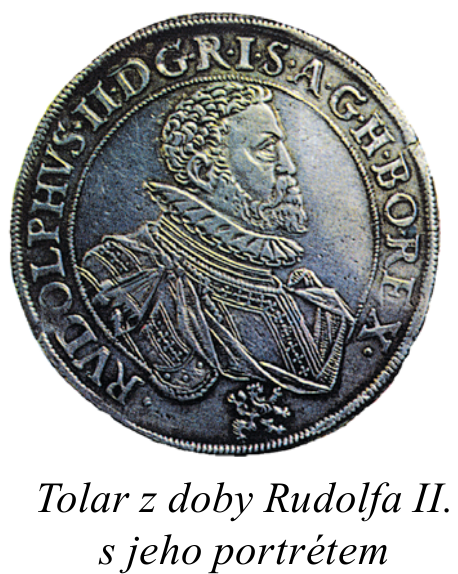 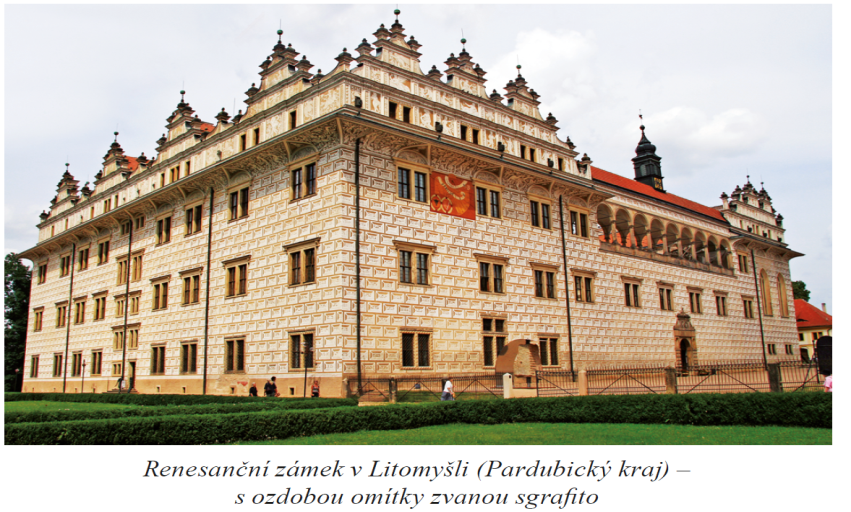 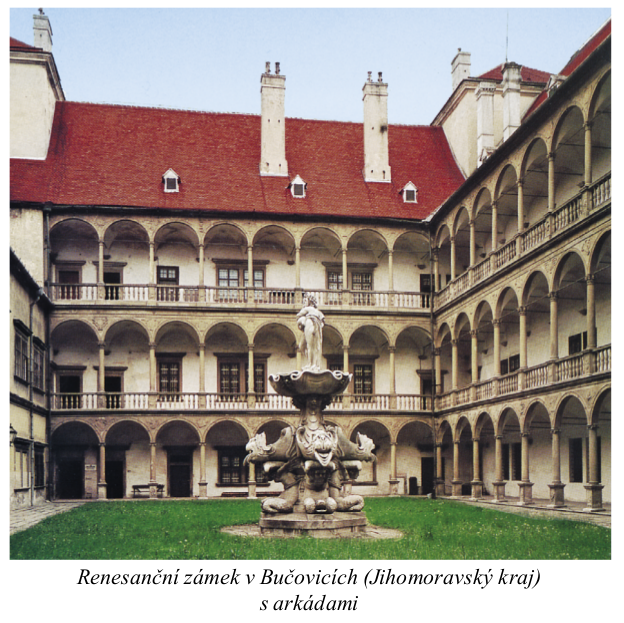 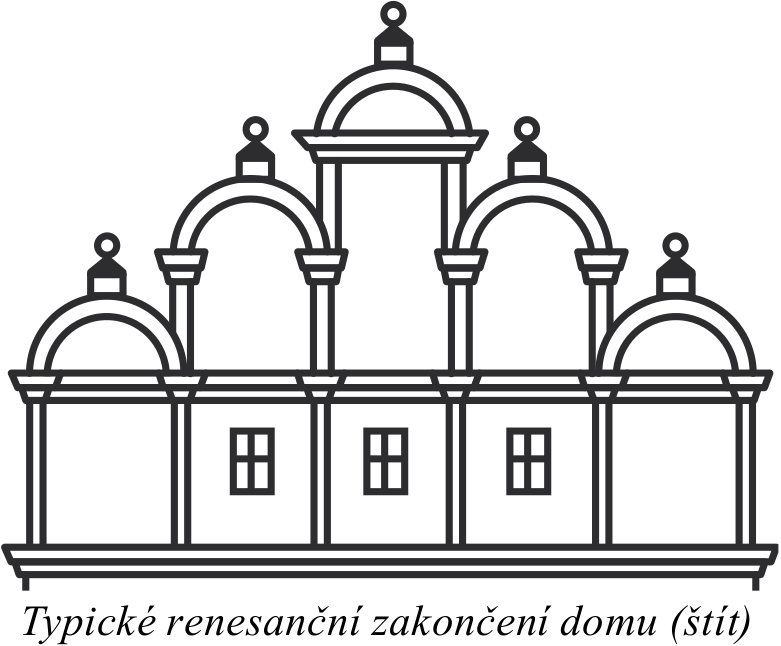 5. Vylušti křížovku 1) Historické období, které u nás začíná nástupem Habsburků na český trůn a které vystřídalo středověk. 2) Název pro renesanční kryté chodby, které najdeme například uvnitř zámeckých nádvoří. 3) Bratr Rudolfa II., který ho vystřídal na císařském trůnu. 4) Panovník, po jehož smrti nastupují na český trůn Habsburkové. 5) Křestní jméno habsburského panovníka, který usedl na český trůn po Jagelloncích. 6) Hliněný kolos, který podle pověstí sestrojil židovský rabín Löw a který se oživoval pomocí šému. Mohl se potom pohybovat jako člověk. 7) Jediný habsburský panovník, který si za své sídlo zvolil Prahu. 8) Sídelní město habsburských panovníků. 9) Země, ze které pochází rod Habsburků. 10) Umělecký a stavební sloh spojený s počátky habsburské vlády. 11) Rudolf II. pozval na svůj dvůr mimo jiné mnoho významných ____________ (doplň). Jeden z nich namaloval portrét Rudolfa II. sestavený z květin, ovoce a zeleniny. Tajenka: ________________________________________________________________  V tajence vyšel předmět, který se snažili vynalézt renesanční alchymisté. S pomocí tohoto předmětu mělo být možné vyrobit zlato a elixír života. Vynalézt se ho však nepodařilo.  Zjisti, k čemu měl sloužit elixír života.XXX